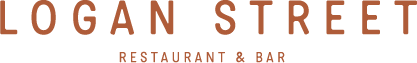 Lunch Menu       Appetizer OptionChoose 3- $25 per person -or- Choose 5- $35 per personFried Feta- roasted tomato & salsa verde GFCrispy Cheese Ravioli Crispy Bison Ravioli Crispy Wild Mushroom Ravioli Porchetta Slider- arugula, aioliLamb Pita- tzatziki, tomato, cucumberMeatballs- parmigiano, pine nuts, marinara GFSalmon Tartare- crispy wontons, tobiko  Tempura Shrimp- roasted pepper agrodolceFive Spice Ribs- cilantro, szechuan peppercorns, BBQ sauce GFSesame-Ginger Beef Skewers GFZa’atar Chicken Skewers- harissa yogurt   GFArtichoke and Ricotta CrostiniTomato, Burrata & Pesto Crostini Chorizo & White Bean Hummus with Roasted Pepper Chimichurri CrostiniWhipped Mascarpone & Green Olive Tapenade CrostiniBrie, Fig Jam & Crispy Prosciutto CrostiniAdditional Appetizers Available to Add On:(Not available without choosing a package above)Flatbreads (30 slices)Artichoke, Spinach & Goat Cheese $36 Buffalo Chicken $37 Tomato & Mozzarella $34 Italian Sausage, Broccoli Rabe, Roasted Garlic & Ricotta $37 Steak, Caramelized Onions, Fontina & Arugula $37 Three Cheese - Mozzarella, Fontina e Gorgonzola $30 CHARCUTERIE BOARDS$50 for Half (feeds 8-10)  |  $100 for Full (Feeds 20)ANDRE THE GIANT- local and imported cured meats, pickles, olives, mustardsSUMMER OF ‘92- artisanal and local cheese, jam, honey, roasted nuts, fruitRED ROCKER- mix of artisanal cured meats and cheese, accompanimentsCOUSIN PETE- hummus, lamb, tzatziki, dolmas, veggies, pitasBREAD & CRACKERS BOARD (GFO) ($25 for Half | $50 for Full)DESSERT BOARD $100Chocolate Truffles, French Macarons, Biscotti, Mini Panna Cotta & Chocolate Meringue CookiesLunch Option #1 Salad, Sandwich & Dessert $25 eachSALADSChoose 1Logan Street Caesarroasted garlic & lemon dressing, parm, croutonsChopped Greek Saladromaine leaves, pickled peppers, cherry tomatoes, olives, cucumber, feta, spice roasted chickpeas, red wine-oregano vinaigretteRoasted Beet & Arugulacandied walnuts, goat cheese, lemon vinaigretteHouse Saladcucumbers, radish, onion, croutons, lemon-herb vinaigretteSANDWICHESCHOOSE 3(Gluten free available on request)French Ham and Cheesepickles, mustard, swissBraised Beef Short Ribhorseradish sauce, arugula, pickled onionTomato & Mozzarella & Pesto SliderMushroom Bánh mìportobello, cilantro, sprouts, jalapeno, spicy mayoCrispy Buttermilk Fried Chickenslaw, pickles, brioche bunDESSERTSChoose 1Salted Caramel or Raspberry Panna CottaNY Cheesecakechocolate or blueberryTriple Chocolate Cake mousse, crumbles, sauceCreme Brulé amarena cherriesLemon Semifreddo shortbread & raspberry sauceTiramisuChocolate sauceLunch Options #2 Salad, Entree & Dessert $35 eachSALADSChoose 1Logan Street Caesarroasted garlic & lemon dressing, parm, croutonsChopped Greek Saladromaine leaves, pickled peppers, cherry tomatoes, olives, cucumber, feta, spice roasted chickpeas, red wine-oregano vinaigretteRoasted Beet & Arugulacandied walnuts, goat cheese, lemon vinaigretteHouse Saladcucumbers, radish, onion, croutons, lemon-herb vinaigretteENTREESChoose 2Pan Seared Bistro Tender GFrosemary jus, crispy onions, herb roasted potatoesChicken Scallopinispinach, tomato, fresh mozzarella, wine & garlic Grilled Salmon GF ginger-soy glaze, steamed ricePorcini Crusted Pork Tenderloin GFroasted mushrooms, marsala & parmigiano polenta Braised Beef Short Rib GF pickled onions, garlic mashed potatoesRigatoni Mezze (VEG)tomato basil parmigiano cream   GF availableSquash Ravioli (VEG)Spinach, brown butter & parmigianoGnocchi Lamb Bolognesetraditional sauce with parmesanMac n Cheese (VEG)three cheese cavatappi DESSERTSChoose 1Salted Caramel or Raspberry Panna CottaNY Cheesecakechocolate or blueberryTriple Chocolate Cake mousse, crumbles, sauceCreme Brulé amarena cherriesLemon Semifreddoshortbread & raspberry sauceTiramisu